Urban Health Case Challenge 2020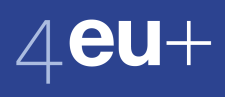 Application form for the University of WarsawAll students who want to participate in the challenge must fill in this form and then send it to Dr. Marta Jaworska-Oknińska (marta.jaworska-okninska@adm.uw.edu.pl) by October 22nd, 2020. On the basis of these forms we will choose 10 people who will represent our university in the Challenge. Name and surname:	….……………………………………………………………………………………Student’s id number:	……………Department: 		………………………………………………………………………………………Study program: 	………………………………………………………………………………………Level and year of studies:	……………………………………………………………………………Level of English:	……………USOS average grade from the previous year: ……………Title of the thesis seminar:	……………………………………………………………………………Scientific publications, projects, papers presented at conferences or seminars relating to the topic of the Challenge (optional):	………………………………………………………………………………………Titles of courses the student attends or attended, which are connected with urban problems and/or pandemics:		……………………………………………………………………………Candidate’s activities, which are connected with urban problems and/or pandemics, like work for NGOs, volunteering, jobs in the private or public sector: ……………………………………………………………………………………………………………………………Why do you want to participate in the Challenge (max: 500 characters)? ……………………………………………………………………………………………………………………………